Series: Mythbusters                                               August 20, 2017Message: Then Why Don’t You Marry It?!?		 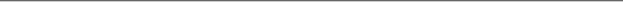 A horrible Myth: God loves me because I __________.One big problem: “Love” is ambiguous. What kind of love is God getting at?Galatians 5:22-23  |   Matthew 5:43:48  |  Psalm 145:8-9; 15-16 A Wonderful Reality: God loves me so I __________. We are never more like God than when we love as He does.Matthew 5:48  |  1 John 4:7-10  |  John 3:16  |  Romans 5:6-8So... what do I do? 
The Lord is gracious and compassionate,       slow to anger and rich in love.The Lord is good to all.       He has compassion on all he has made...The eyes of all look to you,       and you give them their food at the proper time.You open your hand       and satisfy the desires of every living thing.      
                   - Psalm 145:8-9 and 15-16 (NIV)A love that does... Who is one person that God has placed on your mind that you’re in conflict with or perhaps is even your enemy. Consider adopting an “agape-love” mindset and act toward them this week with kindness and generosity. In a prayer below, write their name and what God is leading you to do:________________________________________________________________________________________________________________________________________________